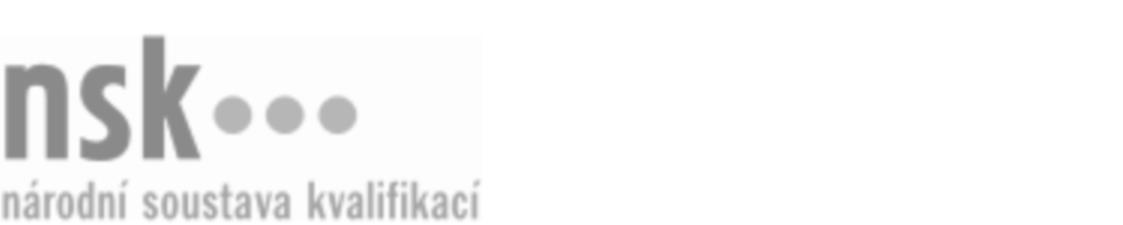 Kvalifikační standardKvalifikační standardKvalifikační standardKvalifikační standardKvalifikační standardKvalifikační standardKvalifikační standardKvalifikační standardTechnolog/technoložka v pekárenství (kód: 29-096-M) Technolog/technoložka v pekárenství (kód: 29-096-M) Technolog/technoložka v pekárenství (kód: 29-096-M) Technolog/technoložka v pekárenství (kód: 29-096-M) Technolog/technoložka v pekárenství (kód: 29-096-M) Technolog/technoložka v pekárenství (kód: 29-096-M) Technolog/technoložka v pekárenství (kód: 29-096-M) Autorizující orgán:Ministerstvo zemědělstvíMinisterstvo zemědělstvíMinisterstvo zemědělstvíMinisterstvo zemědělstvíMinisterstvo zemědělstvíMinisterstvo zemědělstvíMinisterstvo zemědělstvíMinisterstvo zemědělstvíMinisterstvo zemědělstvíMinisterstvo zemědělstvíMinisterstvo zemědělstvíMinisterstvo zemědělstvíSkupina oborů:Potravinářství a potravinářská chemie (kód: 29)Potravinářství a potravinářská chemie (kód: 29)Potravinářství a potravinářská chemie (kód: 29)Potravinářství a potravinářská chemie (kód: 29)Potravinářství a potravinářská chemie (kód: 29)Potravinářství a potravinářská chemie (kód: 29)Týká se povolání:Technik v potravinářství a krmivářstvíTechnik v potravinářství a krmivářstvíTechnik v potravinářství a krmivářstvíTechnik v potravinářství a krmivářstvíTechnik v potravinářství a krmivářstvíTechnik v potravinářství a krmivářstvíTechnik v potravinářství a krmivářstvíTechnik v potravinářství a krmivářstvíTechnik v potravinářství a krmivářstvíTechnik v potravinářství a krmivářstvíTechnik v potravinářství a krmivářstvíTechnik v potravinářství a krmivářstvíKvalifikační úroveň NSK - EQF:444444Odborná způsobilostOdborná způsobilostOdborná způsobilostOdborná způsobilostOdborná způsobilostOdborná způsobilostOdborná způsobilostNázevNázevNázevNázevNázevÚroveňÚroveňZpracování mouky a dalších surovin na pekařské výrobkyZpracování mouky a dalších surovin na pekařské výrobkyZpracování mouky a dalších surovin na pekařské výrobkyZpracování mouky a dalších surovin na pekařské výrobkyZpracování mouky a dalších surovin na pekařské výrobky44Řízení výrobně-technologických postupů v pekařské výroběŘízení výrobně-technologických postupů v pekařské výroběŘízení výrobně-technologických postupů v pekařské výroběŘízení výrobně-technologických postupů v pekařské výroběŘízení výrobně-technologických postupů v pekařské výrobě44Kontrola a řízení kvality pekařských výrobkůKontrola a řízení kvality pekařských výrobkůKontrola a řízení kvality pekařských výrobkůKontrola a řízení kvality pekařských výrobkůKontrola a řízení kvality pekařských výrobků44Vývoj nových pekařských výrobků, inovace výrobních postupů, zavádění nových technologií, nových surovin a materiálů v pekařské výroběVývoj nových pekařských výrobků, inovace výrobních postupů, zavádění nových technologií, nových surovin a materiálů v pekařské výroběVývoj nových pekařských výrobků, inovace výrobních postupů, zavádění nových technologií, nových surovin a materiálů v pekařské výroběVývoj nových pekařských výrobků, inovace výrobních postupů, zavádění nových technologií, nových surovin a materiálů v pekařské výroběVývoj nových pekařských výrobků, inovace výrobních postupů, zavádění nových technologií, nových surovin a materiálů v pekařské výrobě55Zavádění nových strojně-technologických zařízení do pekařské výrobyZavádění nových strojně-technologických zařízení do pekařské výrobyZavádění nových strojně-technologických zařízení do pekařské výrobyZavádění nových strojně-technologických zařízení do pekařské výrobyZavádění nových strojně-technologických zařízení do pekařské výroby44Dohled nad dodržováním pravidel správné hygienické praxe v pekárenském provozuDohled nad dodržováním pravidel správné hygienické praxe v pekárenském provozuDohled nad dodržováním pravidel správné hygienické praxe v pekárenském provozuDohled nad dodržováním pravidel správné hygienické praxe v pekárenském provozuDohled nad dodržováním pravidel správné hygienické praxe v pekárenském provozu44Zajišťování a kontrola dodržování zásad BOZP a PO v pekárenském provozuZajišťování a kontrola dodržování zásad BOZP a PO v pekárenském provozuZajišťování a kontrola dodržování zásad BOZP a PO v pekárenském provozuZajišťování a kontrola dodržování zásad BOZP a PO v pekárenském provozuZajišťování a kontrola dodržování zásad BOZP a PO v pekárenském provozu44Technolog/technoložka v pekárenství,  29.03.2024 0:58:59Technolog/technoložka v pekárenství,  29.03.2024 0:58:59Technolog/technoložka v pekárenství,  29.03.2024 0:58:59Technolog/technoložka v pekárenství,  29.03.2024 0:58:59Strana 1 z 2Strana 1 z 2Kvalifikační standardKvalifikační standardKvalifikační standardKvalifikační standardKvalifikační standardKvalifikační standardKvalifikační standardKvalifikační standardPlatnost standarduPlatnost standarduPlatnost standarduPlatnost standarduPlatnost standarduPlatnost standarduPlatnost standarduStandard je platný od: 17.10.2023Standard je platný od: 17.10.2023Standard je platný od: 17.10.2023Standard je platný od: 17.10.2023Standard je platný od: 17.10.2023Standard je platný od: 17.10.2023Standard je platný od: 17.10.2023Technolog/technoložka v pekárenství,  29.03.2024 0:58:59Technolog/technoložka v pekárenství,  29.03.2024 0:58:59Technolog/technoložka v pekárenství,  29.03.2024 0:58:59Technolog/technoložka v pekárenství,  29.03.2024 0:58:59Strana 2 z 2Strana 2 z 2